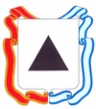 Администрация города МагнитогорскаМуниципальное образовательное учреждение«Специальная (коррекционная) общеобразовательная школа-интернат № 4»города Магнитогорска455026, Челябинская обл., г. Магнитогорск, ул. Суворова, 110Тел/факс: (3519) 20-25-85, e-mail: internat4shunin@mail.ru; http://74203s037.edusite.ruСценарий воспитательного мероприятия для обучающихся воспитанников 3 класса«Арбузные состязания»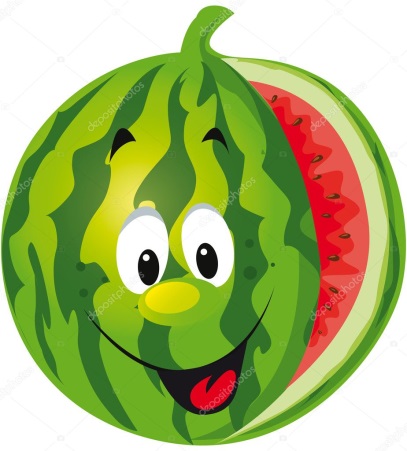 Автор – составитель: Чубаева Наталья Николаевна, воспитатель группы продлённого дняпервой квалификационной категории МОУ «С(К)ОШИ №4» города Магнитогорска,Челябинской области.Г. Магнитогорск2018 /2019Цель: создание праздничной атмосферы в классном коллективеЗадачи: - познакомить с историей происхождения арбуза;- развивать смекалку, быстроту реакции, познавательную мотивацию- воспитывать потребность в здоровом образе жизни, чувство товарищества, умение взаимодействовать в группе.Форма проведения: игровое состязаниеУчастники мероприятия: обучающиеся воспитанники 3 класса.Время проведения: 45 – 60 минут.Подготовительная работа: - подборка конкурсных заданий для мероприятия;- подборка музыкального и видео сопровождения к мероприятию;Оборудование: компьютер, мультимедийная презентация, проектор, экран, макеты арбузных семечек, воздушные шары, арбуз, наградные материалы для подведения итогов участия в конкурсах.Ход мероприятияВступительная часть.Организационный моментВоспитатель: Добрый день, дорогие ребята. Сегодня он действительно добрый, потому что мы собрались с вами на очень необычный праздник. Определение темы:Воспитатель: А чему будет посвящён наш праздник, вы мне скажите сами, отгадав загадку: Он хотя и полосат,Но однако ж не усат.Хоть имеет хвостик свой,Но короткий и сухой.У него круглы бока,Как у сдобы-колобка.И с прадедовских временОн любимец всех сластен.Кто же этот карапуз?Как ты думаешь? (арбуз)Воспитатель: Правильно, это арбуз.Наш праздник посвящён арбузу. Сюрпризный моментВоспитатель: А вот и гвоздь нашего праздника к нам собственной персоной пожаловал – Его Величество Арбузный король. Прибыл он к нам из далёкого ТаджикистанаПод восточную музыку появляется Арбузный корольАрбузный король: Привет, ребята! Я пришёл к вам в гости, чтобы пригласить вас в свой кинозал, где вы увидите фильм об истории моего происхождения. Внимание на экран.Видеосюжет о происхождении арбуза (https://www.youtube.com/watch?v=Cvx6qRNTRF4 )Сообщение о правилах участия в состязанияхВоспитатель: Что ж, ребята, с историей происхождения арбуза вы познакомились.Воспитатель: И прежде чем мы приступим к нашим состязаниям, я хочу познакомить с правилами состязаний, которые необходимо соблюдать.Правила участия в состязаниях1.	Арбузные состязания состоят из пяти туров.2.	На выполнение задания в каждом туре отводится определённое количество времени.3.	Если команда выполнила задание раньше времени, то представитель поднимает руку.4.	За каждое правильно выполненное задание, команды награждаются арбузными семечками.5.	Если команда не справилась  с заданием, то арбузную семечку не получает.6.	За нарушение правил дисциплины во время состязаний команды штрафуются – минус одна семечка.Основная частьА сейчас внимание!Я объявляю «Арбузные состязания».Состязание 1 «Собери эмблему»Для того, чтобы получились настоящие состязания, Вам необходимо разделиться на команды, а затем представить её эмблему. У вас на столах лежат эмблемы, но их нужно собрать. Ваша задача собрать эмблему и узнать название своей команды. Команда, которая в течении пяти минут правильно соберёт эмблему своей команды – получает семечку Эмблемы для команд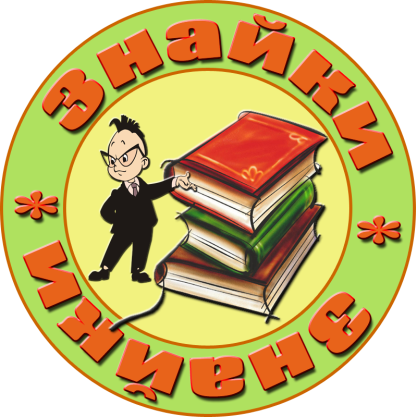 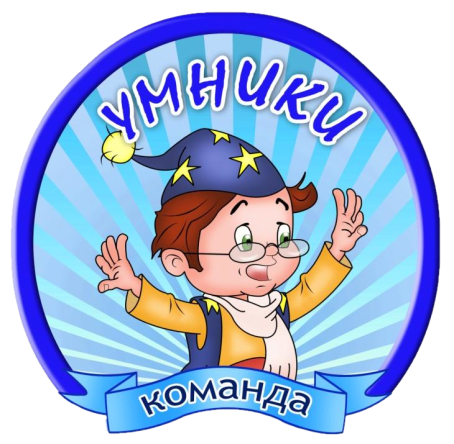 Состязание 2. «Посади арбуз»Как известно, арбуз необходимо выращивать. Прежде чем  его вырастить, сначала нужно его посадить. Перед Вами слова – действия. Вам необходимо расставить слова в той последовательности, в какой осуществляется посадка арбуза. Время на выполнение задания – 3 минуты.Слова - действияУдобряют, рыхлят, пашут, поливают, сеютСостязание 3. «Продолжи закличку».Арбуз мы с Вами посадили. Теперь надо сделать так, чтобы он вырос сочным и сладким. Для этого люди на Руси придумывали разные заклички, чтобы арбуз вырос быстрей, чем в других странах. Все слова, используемые в продолжении заклички должны отвечать на вопрос «какой?» Команда, которая продолжит закличку, используя, как можно больше прилагательных, будет считаться победителем в этом состязании,  Итак, я начинаю закличку, а вы должны её закончить. ЗакличкаРасти, расти, арбузик…. самый спелыйРасти, расти, арбузик…. самый вкусныйРасти, расти, арбузик…. самый сочныйРасти, расти, арбузик…. самый красненькийРасти, расти, арбузик…. самый круглыйВырасти, арбузик, самый большой.Молодцы, ребята, после таких слов у вас вырастит самый лучший арбуз.Состязание 4. «Собери урожай».После такого заговора люди собирали хороший урожай. Перед каждой командой лежат различные плоды: дыня, арбуз, огурец. Ваша задача: среди всех плодов Вам нужно выбрать и положить в корзину только арбуз. Команда, собравшая большее количество арбузов в корзину, будет победителем и получит очередную семечку.Представители от каждой команды под музыку в порядке очереди выходят к доске и прикрепляют к корзине только плод арбуза. Молодцы команды. Вы правильно собрали арбузный урожай. А теперь пора попробовать арбуз. И мы переходим к следующему состязанию.Состязание 5. «Кто быстрее съест арбуз»Приглашаю к доске капитанов от каждой команды. Сейчас ваша задача съесть кусок арбуза без помощи рук. Кто из капитанов быстрее съест кусочек арбуза, тот и победит, а значит, получит очередную семечку. Включается музыка. Время выполнения задания – 4 минуты.Молодцы, капитаны, однако победителем является капитан команды…Заключительная часть.А сейчас внимание, пора подвести итог наших арбузных состязаний.Команды, подсчитайте количество заработанных Вами семечек.Итак, в наших арбузных состязаниях победила ….Звучат фанфары. Награждение победителей.По окончании такого интересного состязания, объявляется арбуза поедание.Ребята, когда будете есть арбуз, помните, что в  каждом арбузе есть счастливый кусок: тот, в котором больше всего семечек! Кому он попадётся – может загадать желание.Источники: Педпроспект [Электронный ресурс]. Плетницкая Т.С. "Арбузник- праздник Осени". -18.02.2017,  URL: http://pedprospekt.ru/servisy/publik/publ?id=86 Kid welcome [Электронный ресурс]. Полезные развлекательные и обучающие материалы для детей: загадки про арбуз – 2013/2018,  URL: http://kidwelcome.ru/zagadki-dlya-detei/pro-arbuz 